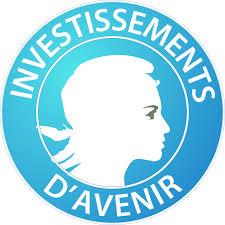 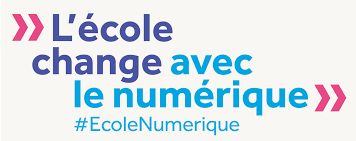 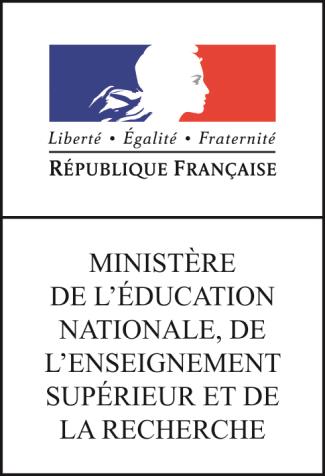 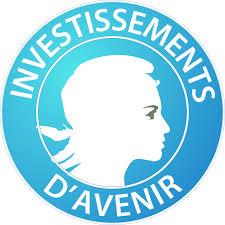 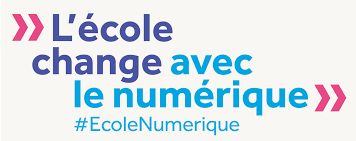 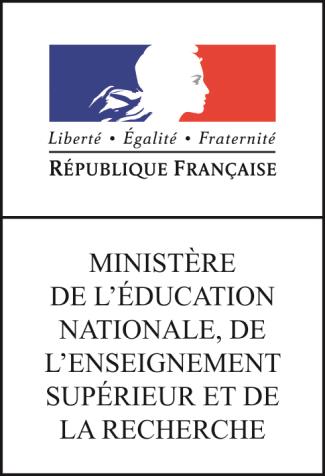 - Phase de préfiguration ; date limite de dépôt 30 septembre 2017 -- Dossier de candidature -Le dossier de candidature doit contenir également une annexe pour chaque école engagée dans le projet.ACADÉMIE : Amiens – Région académique des Hauts de FranceDÉPARTEMENT : AisneIntitulé du projet : Créer un parcours patrimonial dans la commune de Ressons le LongRESPONSABLES ACADÉMIQUESDANNom : Nathalie Herr     			Courriel : nathalie.herr@ac-amiens.fr	Tél :DASEN	Nom : 					Courriel : 					Tél :IEN en charge du numérique Nom : 					Courriel :					Tél : IDENTIFICATION DU RAPPORTEUR DU PROJET Nom :					Courriel :					Tél :Fonction :ÉCOLES ENGAGÉES DANS LE PROJETNombre d’écoles :01 - Nom de l'école :				Commune : 				UAI :	02 - Nom de l'école :				Commune : 				UAI :03 - Nom de l'école :				Commune : 				UAI :04 - Nom de l'école :				Commune : 				UAI :05 - Nom de l'école :				Commune : 				UAI :06 - Nom de l'école :				Commune : 				UAI :07 - Nom de l'école :				Commune : 				UAI :08 - Nom de l'école :				Commune : 				UAI :DESCRIPTIF DE L'ENSEMBLE DU PROJETImpacts attendus (en terme d’innovation pédagogique, d’accès aux ressources numériques, de relations entre les acteurs éducatifs, de dynamisme local…) ACTIONS DE FORMATION PRÉVUES (pour les enseignants)ANNEXE FINANCIÈRE :Récapitulatif des demandes de subvention des écoles inscrites au projet(à voir avec l’outillage PNE)Signature du rapporteur du projet :Signature du DASEN :